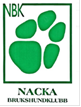 Protokoll Styrelsemöte Datum: 	2018-12-17
Tid:	kl. 18.00
Plats:	KlubbstuganNärvarande: Annette Ståhl, Lars Magnusson, Johanna Tak, Christina Rudén, Nathalie Isaksson, Jerker LinnerborgMeddelat förhinder: Ulrika Hallberg Lüning, Carin Segerström, Miriam HelledayOrdförande förklarade mötet öppnatDagordningen fastställdes Johanna valdes till justerareFöregående mötesprotokoll godkändes och lades till handlingarna.Inkommen post; Mail från distriktets valberedning; ingen åtgärdDomarutbildning Bruks; Styrelsen vill gärna rekommendera Gunilla Stare. Annette fixar det.RUS-utbildning; Distriktet planerar en utbildning till vårenNya sektorsmedlemmar: Lydnad & Brukssektorn: Jasmin GriffinWeb: Pavlina Günther och Seykal TasVälkomna!Mark och Stuga: Rikta huset och fönstren; Vi har haft ett företag som besiktat huset. Så vitt vi förstått är det inte akut att lyfta huset, och det är ingen idé att fixa fönstren så länge huset är instabilt. Carin var inte närvarande så vi hade inte besiktningsprotokollet. Frågan bordlades.Slingans underlag; Inget besked från kommunen ännu.Plåtskjulet; Inget besked från kommunen ännu. Vi tar frågan vidare till Fritidsnämnden.Skydd för tömningen av toalettanken; Tömningen är nedgrävd och flyttad till toaletten och är nu under tak.Inköp av ny spis; Vi har beslutat att köpa en ny spis som kostar cirka 8000 – 9000 kr. Lasse fixar i mellandagarna.Belysning på planerna; De trasiga armaturerna är lagade och de nya armaturerna är beställda.Förslag att förnya vår logotype; Lasse har pratat med Karin igen, men inte klart.Motion till årsmötet från agilityn; Annette och Miriam har träffat agilitysektorn och diskuterat förslaget i motionen. Sektorn ska återkomma till styrelsen.Årsmöte 2019; Vi ber Tina kolla om det finns medlemmar som inte har e-post. De ska isf kallas till årsmötet med post innan den 1 januari. Vi ska boka tid för ett budgetmöte (vi gör det via mail eftersom kassören inte var närvarande). Annette och Christina går igenom listan med förtjänsttecken.Ekonomi; Bordlades eftersom kassören var sjukÖvriga ärenden; ingaMötet avslutadesNästa möte flyttas till måndagen den 14 januari kl 18.00Vid protokolletChristina RudénJusterasJohanna Tak   		Annette Ståhl, ordförande		